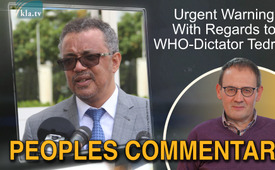 Urgent Warning with regards to WHO-dictator Tedros!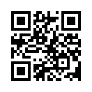 Largely unnoticed by the public, head of WHO Tedros is planning a big coup for 2024! By means of an insidious plan, he wants to gain power over the bodies and freedoms of this earth’s billions of citizens! But his criminal past might become his downfall... Help to finally bring this to light!Intro
This man has no business heading the WHO. It is unacceptable for one man to have power over billions of people! What does this have to do with democracy? Are you that naïve to believe that only honourable people get into such high offices?

Start
Hello, it's Klaus from Franconia, Germany, again!

At the beginning of this new year, I wondered: What is the greatest threat to humanity for 2024? I would like you to be aware of a huge danger with this short video: In May, the WHO General Assembly will vote on the amendment of its International Health Regulations and on the planned Pandemic Treaty. I made a document with further information available for you to download at www.kla.tv below this broadcast.

What is the goal of WHO?
So far, the WHO has only provided advice. Now it wants to become the globally leading and legally binding authority on all health issues! The previous recommendations are now to become mandatory orders! The measures that will be issued must then be implemented by all member states in a legally binding manner. The WHO could, for example, even make vaccination compulsory for nearly everyone on the planet! A global, centralized “health” dictatorship is obviously supposed to be established by this vote! The WHO even wants to remove the text stipulating that human rights and fundamental freedoms must be taken into account when implementing its health regulations! Representatives who are not even elected by the people are going to vote on this. What does this have to do with democracy? Shouldn’t our politicians, who repeatedly and unreservedly declare their support for democracy, be ringing alarm bells?

Who should be given this universal authorization?
It is this man: WHO Director-General Tedros Adhanom Ghebreyesus.
In “The Tedros File” documentary, it comes to light that Tedros was a leading head of the communist Tigrayan People’s Liberation Front – TPLF for short – for many years! The TPLF is officially listed as a terrorist organization in the Global Terrorism Database. Amazingly, this terrorist organization, which was often involved in kidnappings and hostage-takings, helped Tedros to this incredible promotion – even to his appointment as Foreign Minister of Ethiopia! The well-known human rights organizations, Amnesty International and Human Rights Watch, confirm the most brutal human rights violations during his 12-year term as Minister of Health and Foreign Minister from 2005-2016, such as:
- Severe torture – even of schoolchildren!
- Government troops burned down entire villages, raped women and girls;
- Assassinations of peaceful demonstrators;
- Ethnic cleansing and enforced resettlement of hundreds of thousands of villagers.

The British news portal The Expose states that the “Tedros government” committed countless massacres and maintained its power by slaughtering whoever dared question its oppressive tactics.

I did not invent this horror. You can check it out for yourself in the documentary “The Tedros File”. All the sources are listed there. Tedros has never publicly distanced himself from all these atrocities! As Minister of Health, Tedros also simply ignored several cholera outbreaks and was complicit in the genocidal blockade of food and medicine for the Somali population in the region of Ogaden for years! This led to the death of countless people!

I come to the conclusion: In my opinion, Tedros is a most serious criminal! This man has no business being head of the WHO. He belongs behind bars!

How is it at all possible that Tedros became Secretary-General of the WHO?
The “Tedros file” sheds light on this, too! Tedros had excellent connections to the highest-ranking personalities, e.g.

- Former US President Bill Clinton,
- Former US President Barak Obama,
- US billionaire Bill Gates,
- WEF Chairman Klaus Schwab.

Obviously, these powerful men seem to have no problem placing people with the most serious criminal pasts into highest offices! How naive are you to think that only honourable people get into such high offices? The exact opposite is obviously the case! It is time to wake up and forget about this belief! Therefore I say that the WHO vote in May is about the fate and well-being of all mankind! If the WHO drafts are adopted, Tedros would be the "WHO-DICTATOR GENERAL" with unbelievable powers and authorizations.

All he would have to do is declare a potential health emergency, for him to take control of your body. He would then dictate, for example:

- What medication to take;
- That you have to be vaccinated immediately;
- Where you may still travel and where not, etc;

Goodbye freedom! No man must be allowed to have power over billions of people! Particularly since he also is a most serious criminal, this would be a horror scenario! We now have about four months left to prevent this!

What can you do in practice?
I'll give you two examples:
1. Watch the “Tedros file”. Make this shocking documentary known everywhere via the social platforms and through your personal environment! By doing so, you will bring the criminal manoeuvres of Tedros to the public’s attention! There needs to be a public outcry! It must come to the point where even the mass media can no longer cover up Tedros’ crimes.
2. Contact the members of parliament in your constituency, in the country where you live.
Inform them about the past of this man and ask them to distance themselves from his human rights crimes. Ask them to give you their promise that they will do everything they can to prevent a WHO pandemic treaty under the leadership of DICTATOR GENERAL Tedros!

That was my request today: I wanted to give you this focus for the year 2024: Let’s use the time that remains to stop this impending WHO dictatorship together! With this I conclude!
Your Klaus from Franconiafrom kafSources:---This may interest you as well:The following might also be of interest for you:

“The Tedros File” – Will the Head of the WHO Become the Most Powerful Man in the World?
https://www.kla.tv/26784

Document to redistribute: Top 10 reasons to oppose changing international HEALTH regulations [Doctors for Education flyer]#WHO-en - World Health Organization - www.kla.tv/WHO-en

#HealthcareSystem-en - HealthcareSystem - www.kla.tv/HealthcareSystem-enKla.TV – The other news ... free – independent – uncensored ...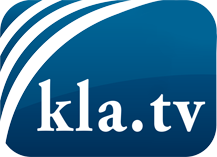 what the media should not keep silent about ...Little heard – by the people, for the people! ...regular News at www.kla.tv/enStay tuned – it’s worth it!Free subscription to our e-mail newsletter here: www.kla.tv/abo-enSecurity advice:Unfortunately countervoices are being censored and suppressed more and more. As long as we don't report according to the ideology and interests of the corporate media, we are constantly at risk, that pretexts will be found to shut down or harm Kla.TV.So join an internet-independent network today! Click here: www.kla.tv/vernetzung&lang=enLicence:    Creative Commons License with Attribution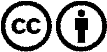 Spreading and reproducing is endorsed if Kla.TV if reference is made to source. No content may be presented out of context.
The use by state-funded institutions is prohibited without written permission from Kla.TV. Infraction will be legally prosecuted.